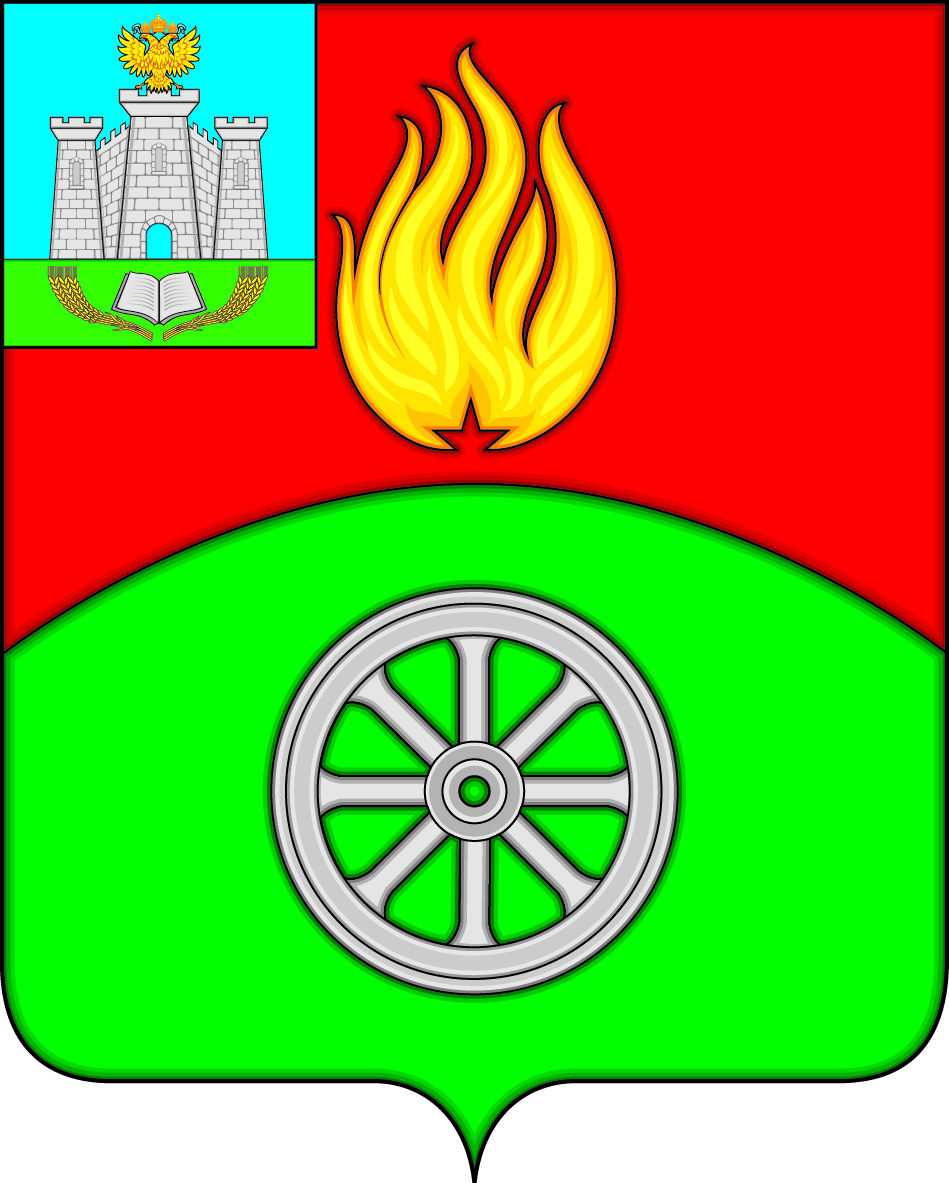  РОССИЙСКАЯ ФЕДЕРАЦИЯОРЛОВСКАЯ ОБЛАСТЬВЕРХОВСКИЙ РАЙОНАДМИНИСТРАЦИЯ ПОСЕЛКА ВЕРХОВЬЕПОСТАНОВЛЕНИЕ 22 ноября 2021 года                                                                                                      № 161       п. ВерховьеО внесении изменений в постановление Администрации поселка Верховье Верховского района Орловской области от 15 апреля 2019 года № 66 «О размещении нестационарных торговых объектов на территории муниципального образования поселок Верховье Верховского района Орловской области»Руководствуясь Федеральным законом от 29 июля 1998 года № 135-ФЗ                        "Об оценочной деятельности в Российской Федерации", в целях приведения муниципальных нормативных правовых актов Администрации поселка Верховье Верховского района Орловской области в соответствие с действующим законодательством, Администрация поселка Верховье Верховского района Орловской области п о с т а н о в л я е т:1. Внести в постановление Администрации поселка Верховье Верховского района Орловской области от 15 апреля 2019 года № 66 «О размещении нестационарных торговых объектов на территории муниципального образования поселок Верховье  Верховского района Орловской области» следующие изменения: 1) признать утратившим силу пункт 1.3;2) пункт 1.8 приложения 2 изложить в следующей редакции: «1.8. Начальная цена предмета аукциона устанавливается в размере ежегодной платы за  размещение  нестационарного торгового объекта, определенной по результатам рыночной оценки в соответствии с Федеральным законом от 29 июля 1998 года № 135-ФЗ «Об оценочной деятельности в Российской Федерации».»;3) подпункт 2 пункта 6.5 приложения 2 изложить в следующей редакции:                  «2) цена  за  размещение  нестационарного  торгового объекта  на новый срок устанавливается в размере ежегодной платы за  размещение  нестационарного  торгового объекта, определенной по результатам рыночной оценки в соответствии с Федеральным законом от 29 июля 1998 года № 135-ФЗ "Об оценочной деятельности в Российской Федерации";».2. Настоящее постановление вступает в силу со дня его официального опубликования.Глава поселка Верховье                                                                          М.В. Величкина